Logopedia:różnorodne ćwiczenia gimnastykujące buzię i przygotowanie do wymawiania „r”: https://www.youtube.com/watch?v=HwQ9V3oyym4&list=PLNtSO9-hEb6fSIcehMkntUn4eXwOrvZph&index=8 utrwalanie głosek szumiących (sz, ż, cz, dż): https://www.youtube.com/watch?v=bCJgqnAWyxI bajka logopedyczna – „Igoo”: https://www.youtube.com/watch?v=BxJvMSqVNGk Karty pracy od pedagoga:3-latki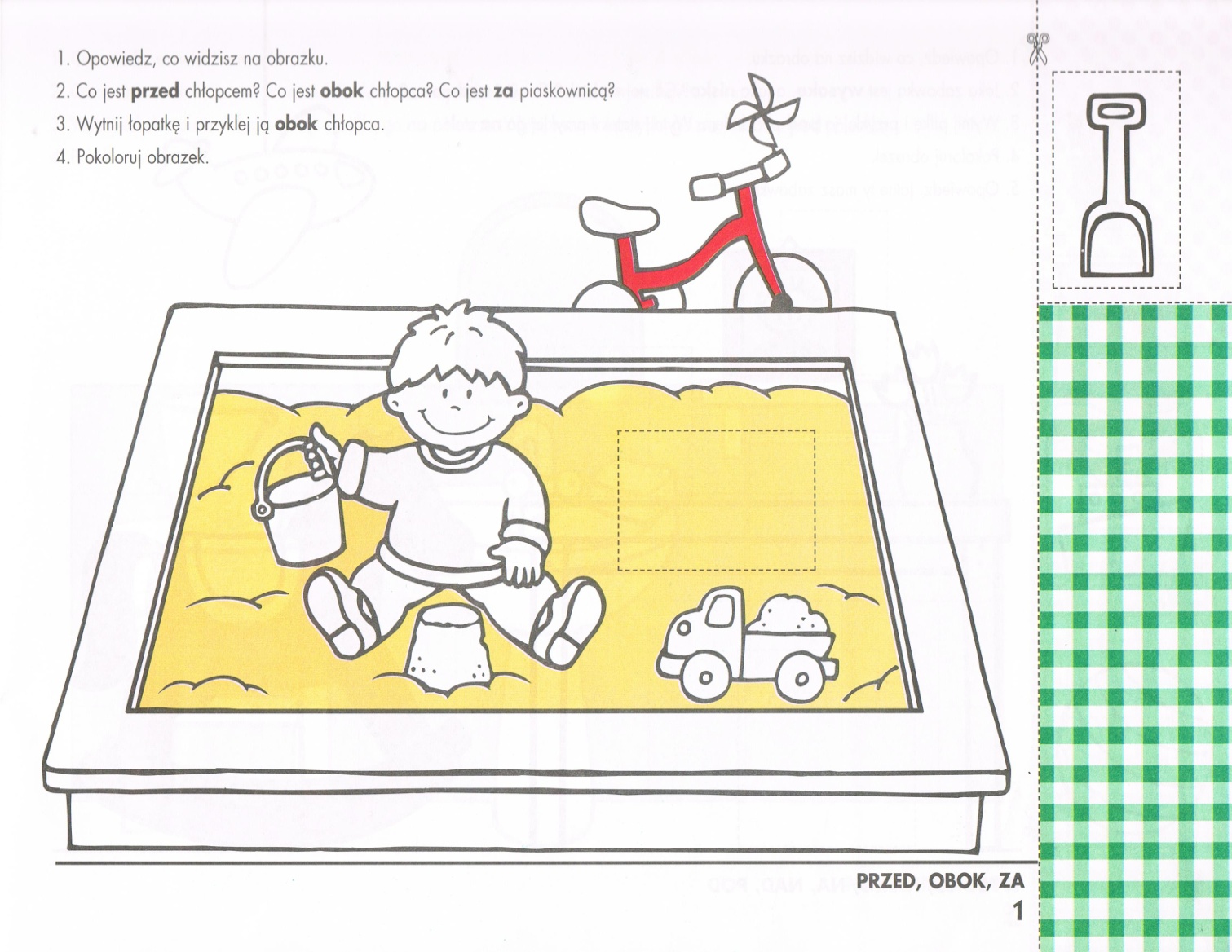 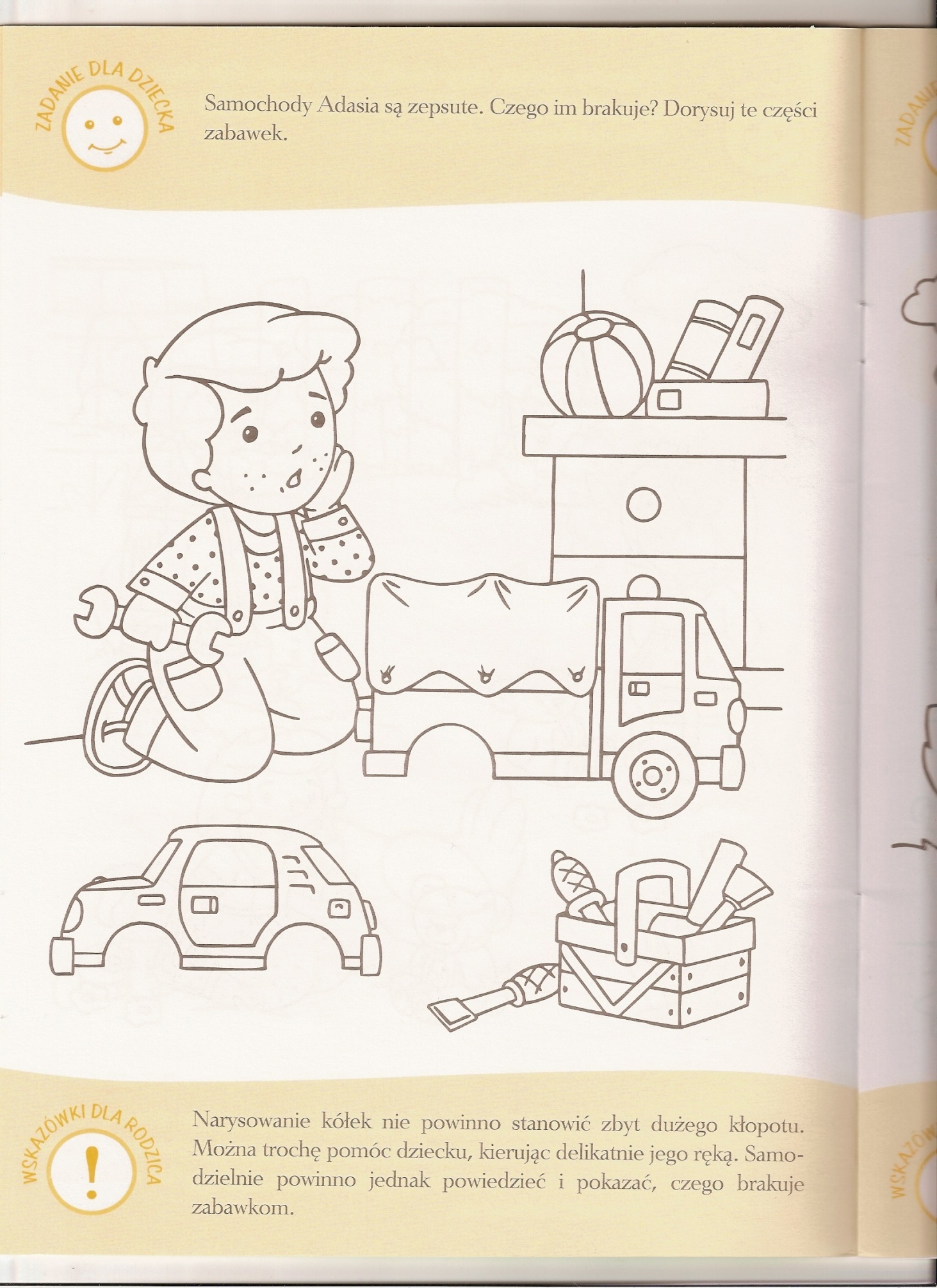 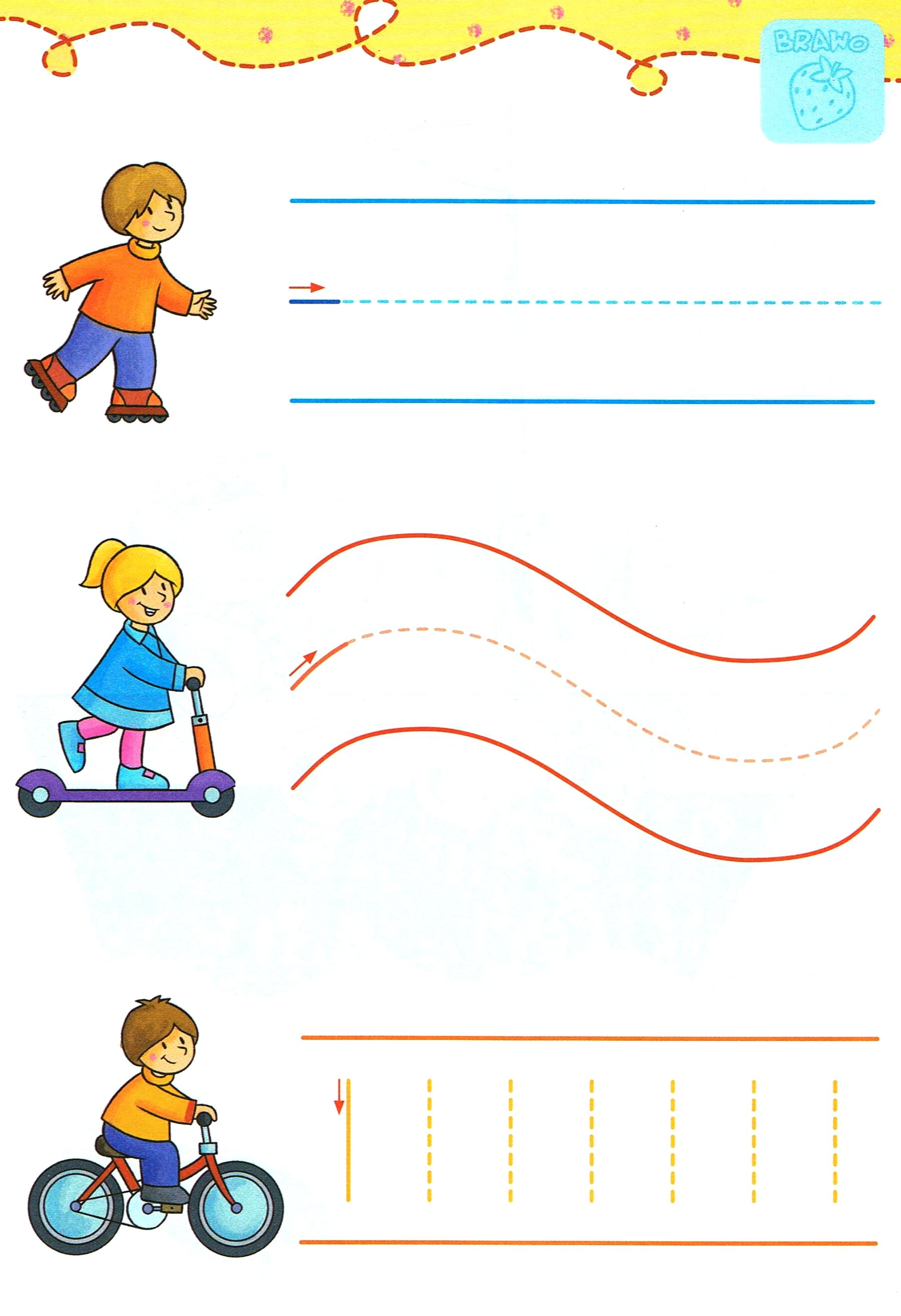 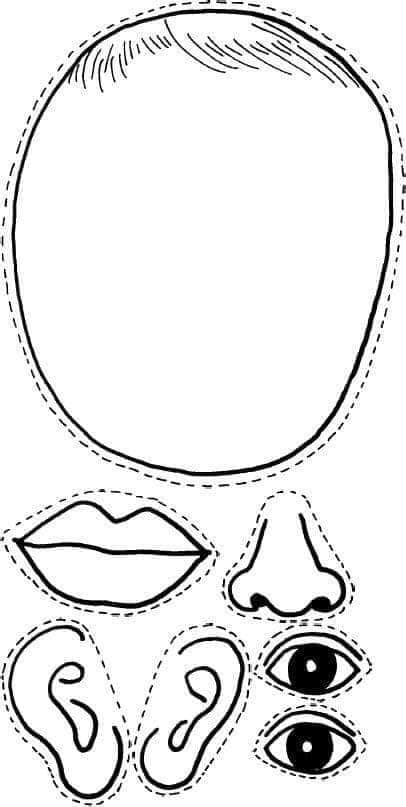 4-latki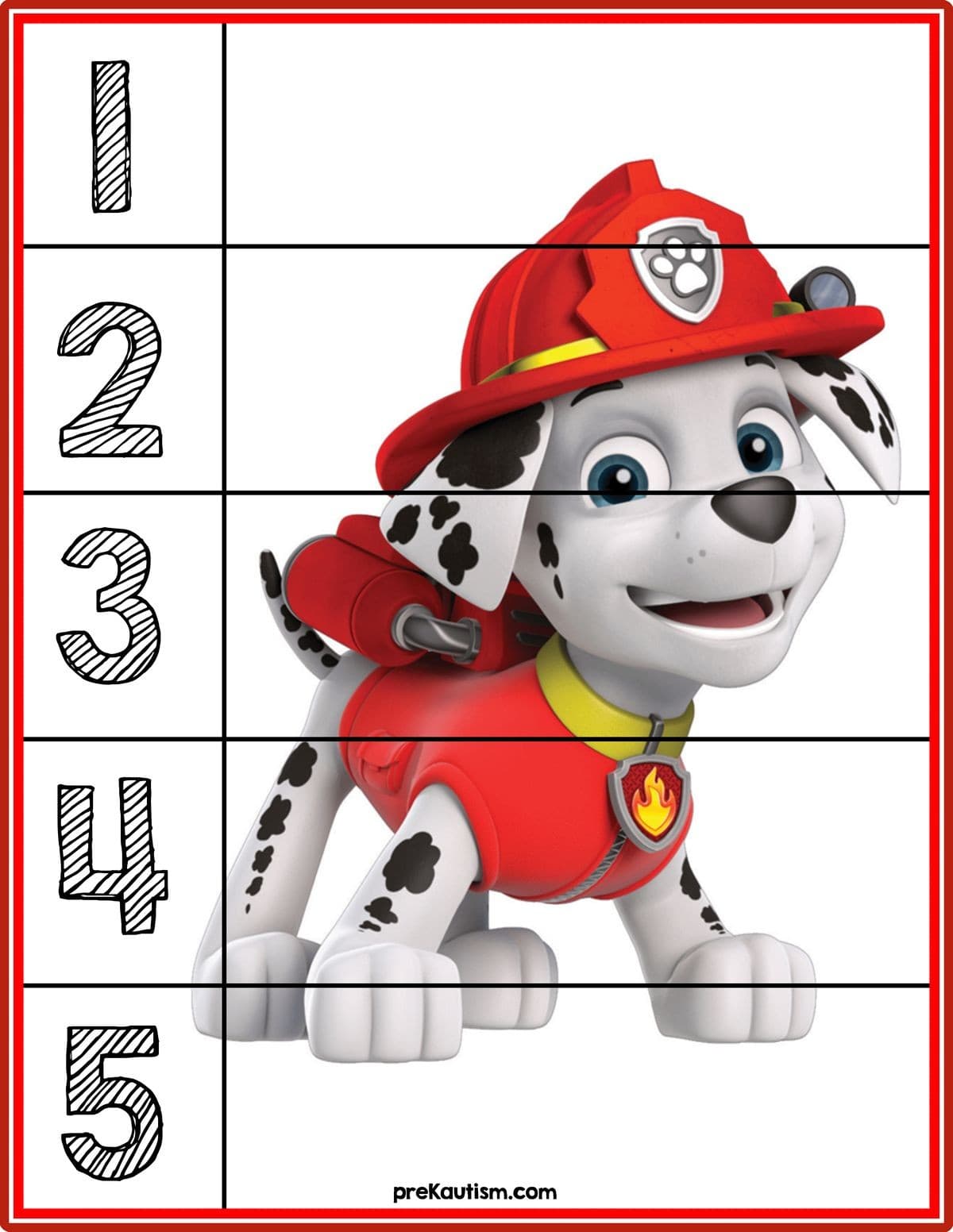 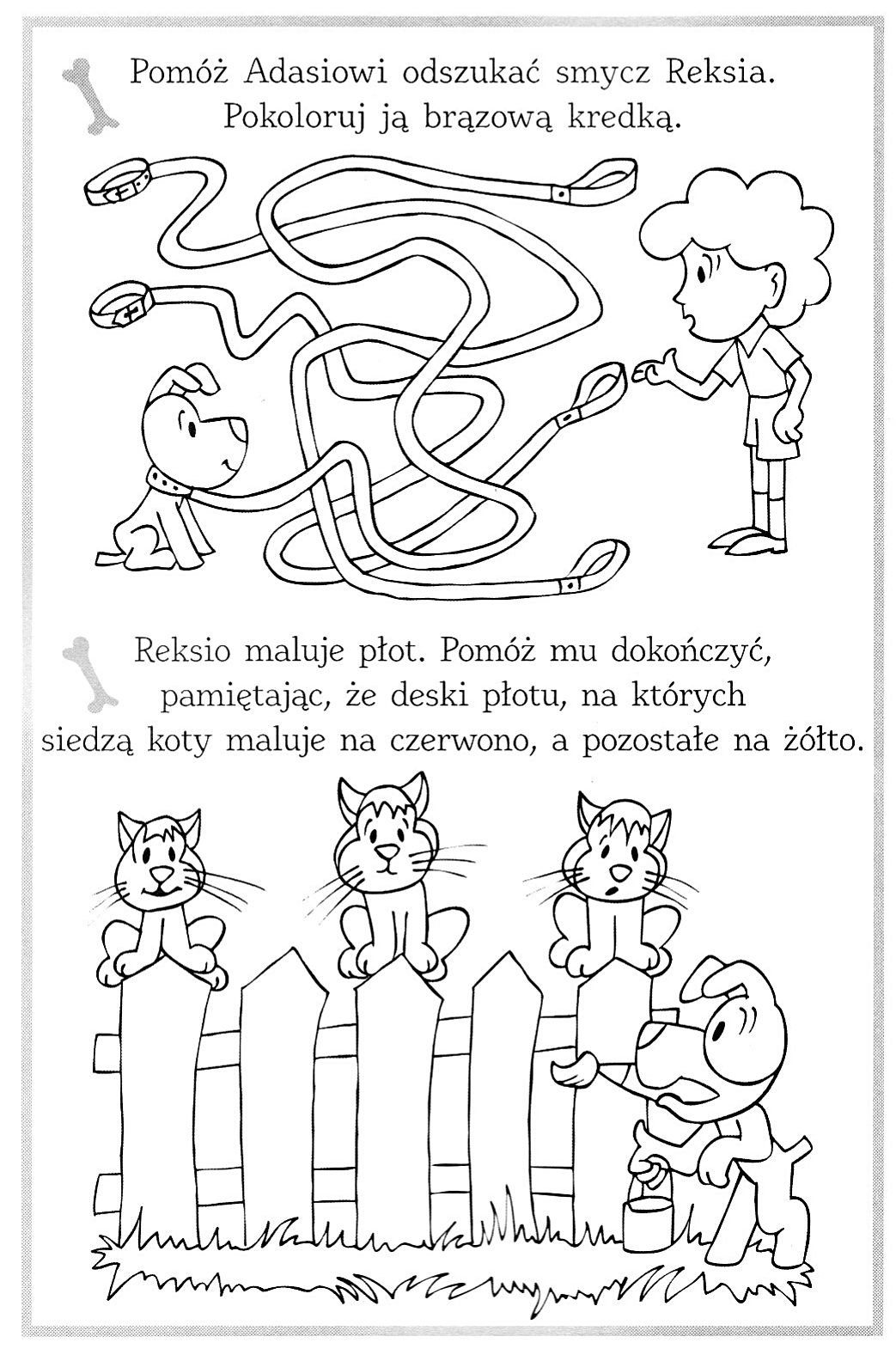 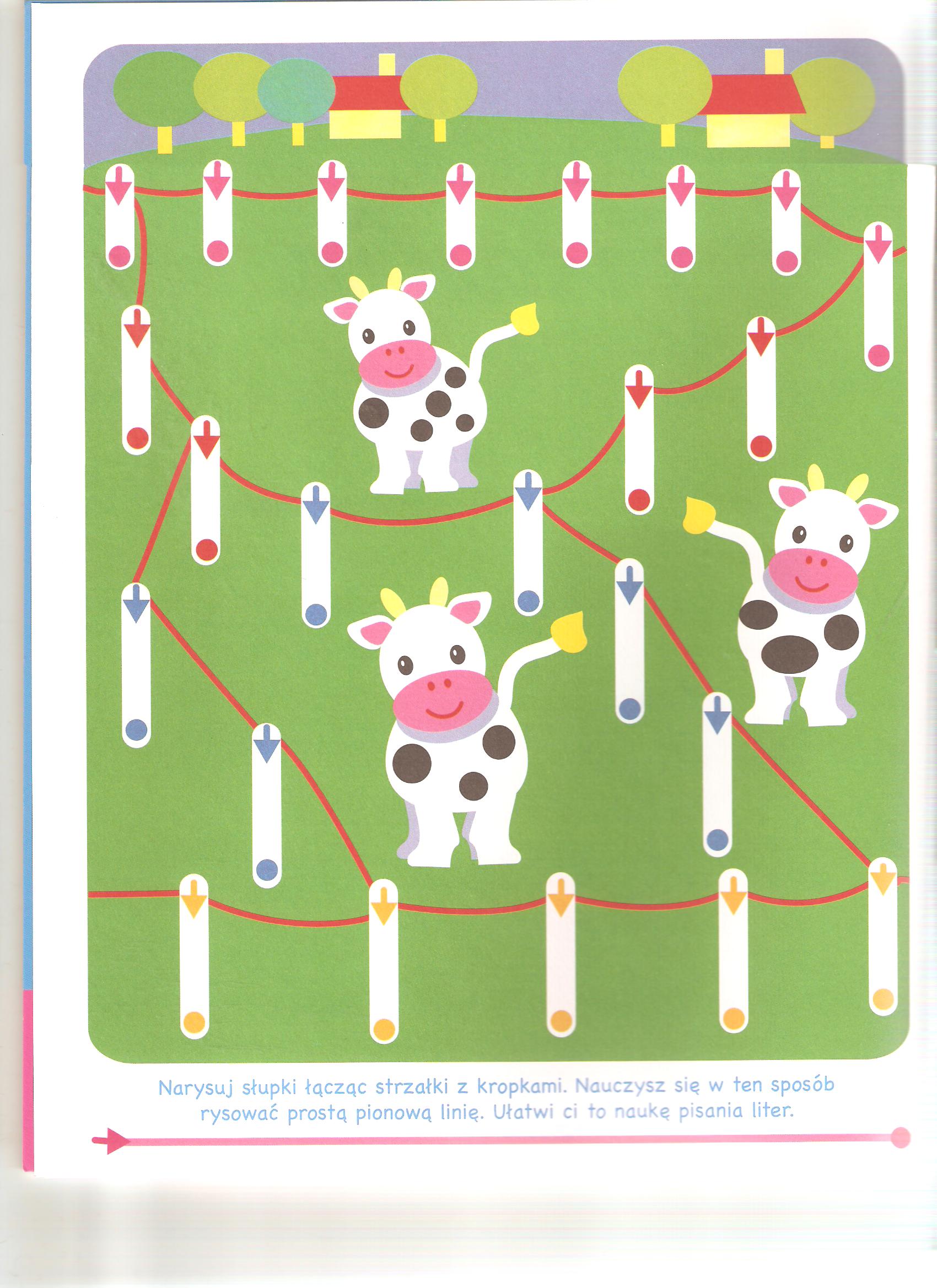 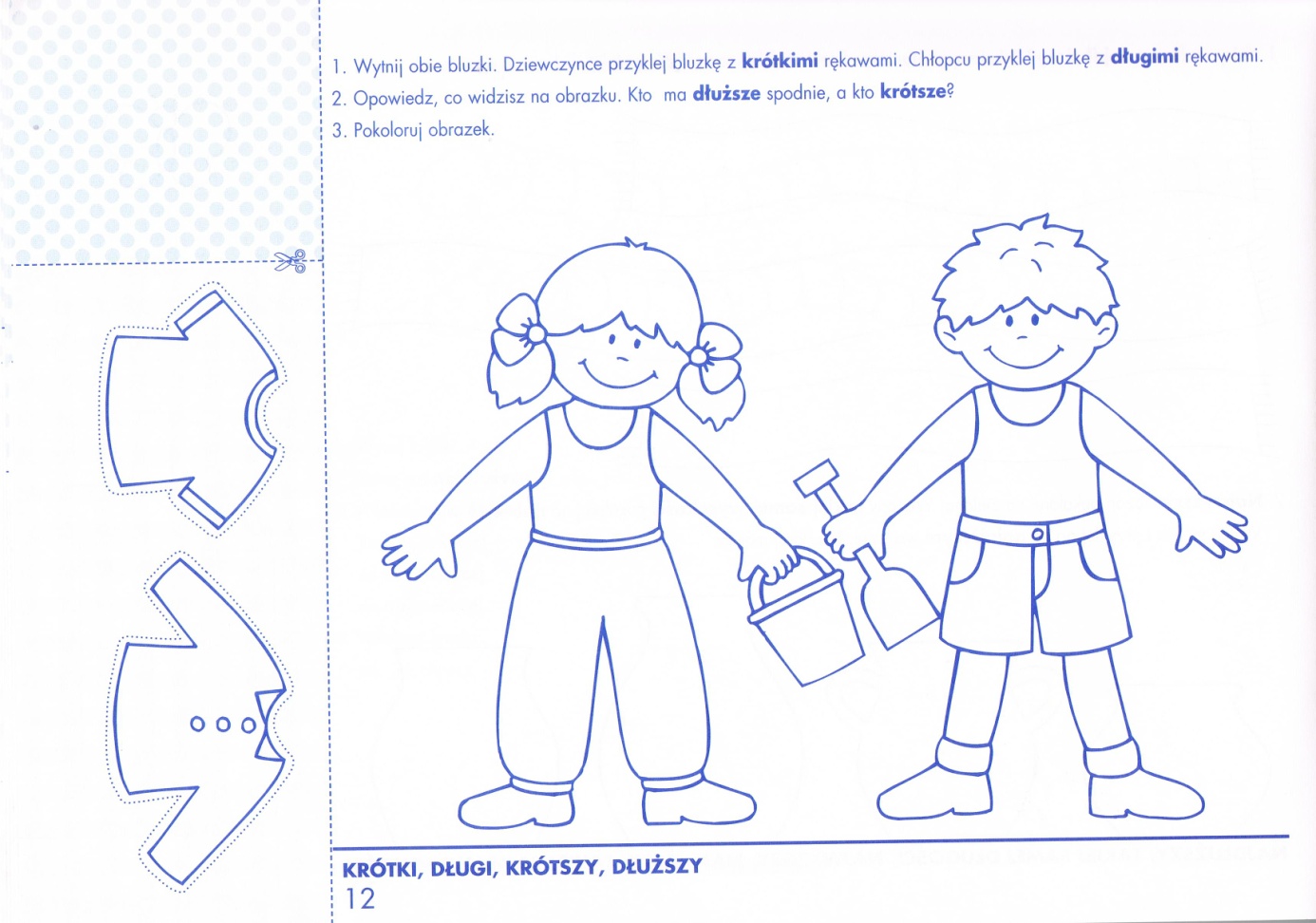 5-latki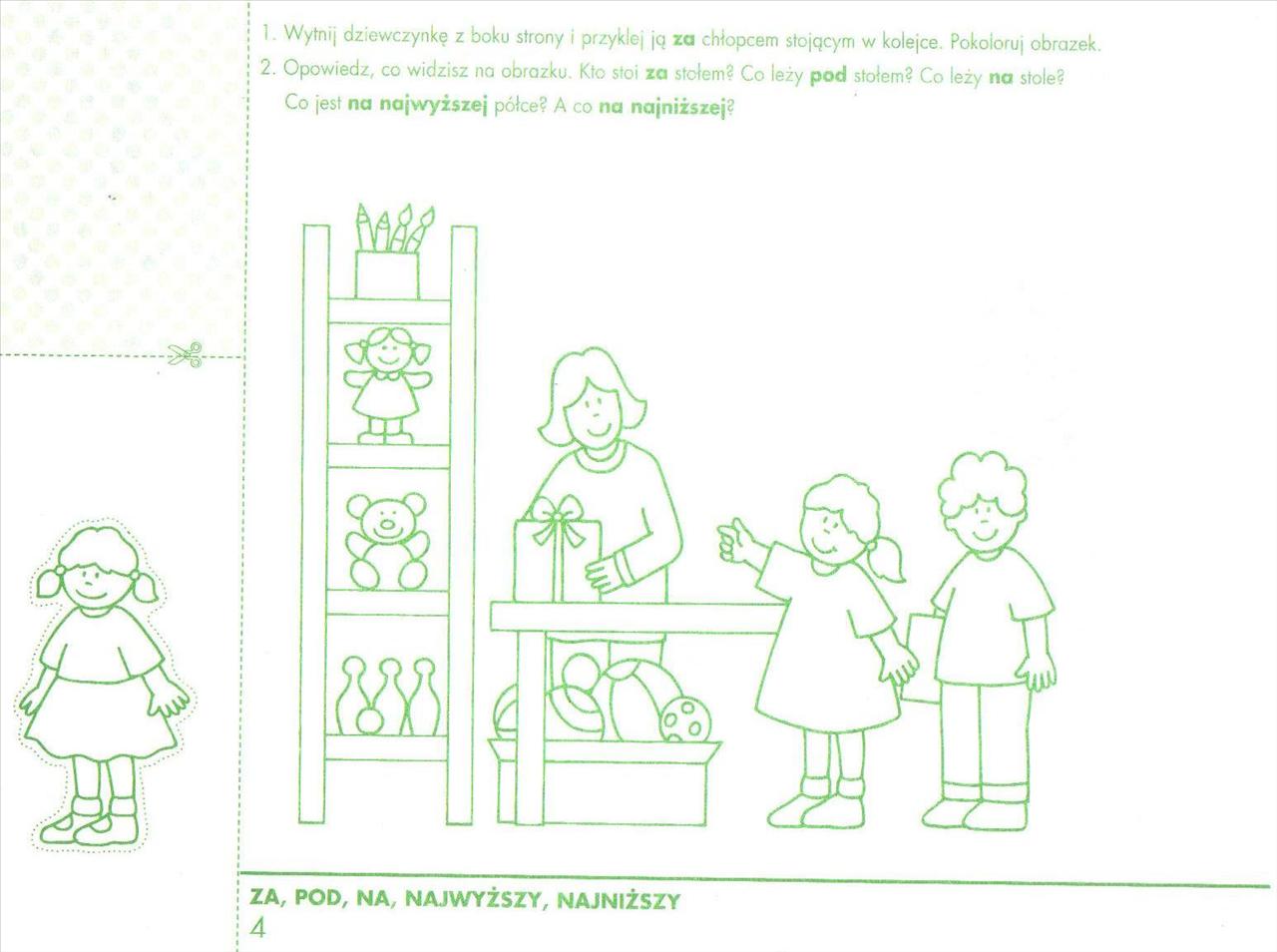 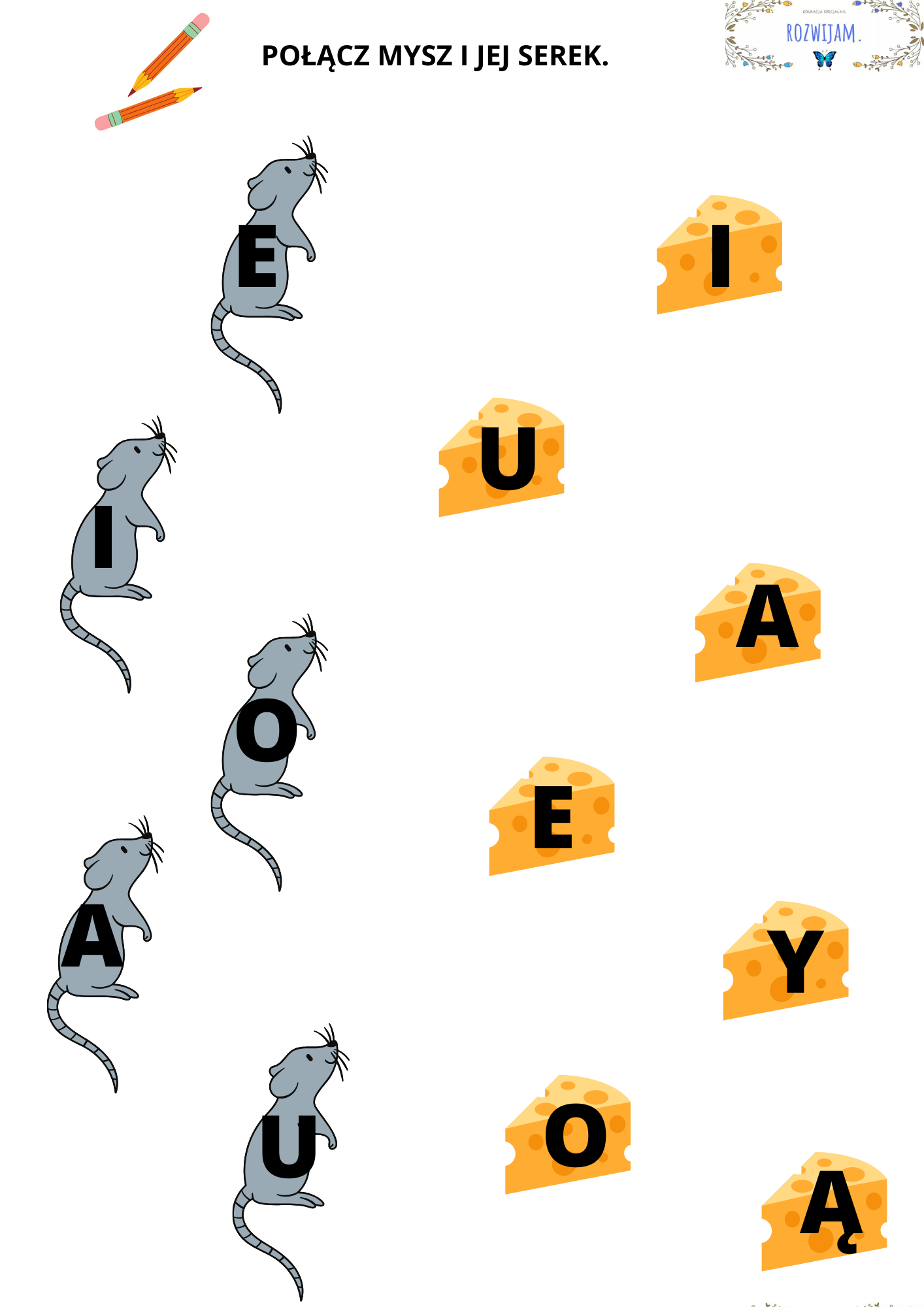 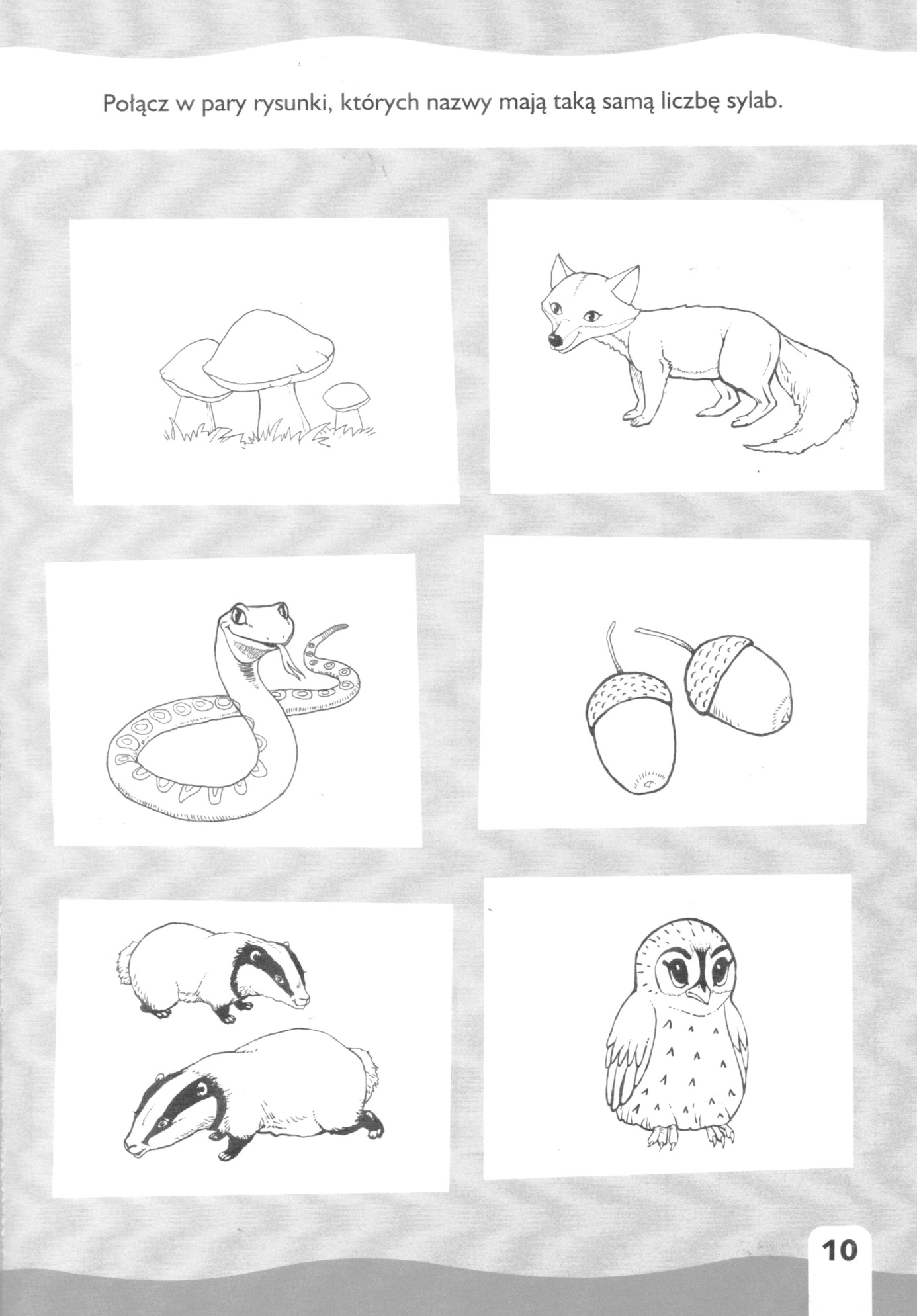 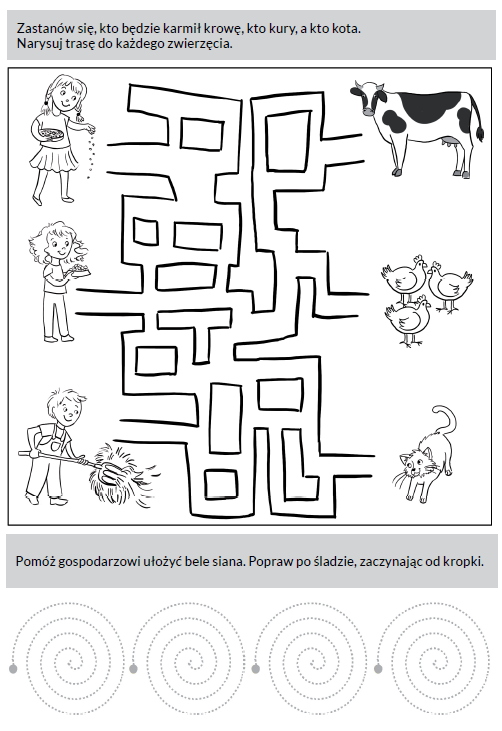 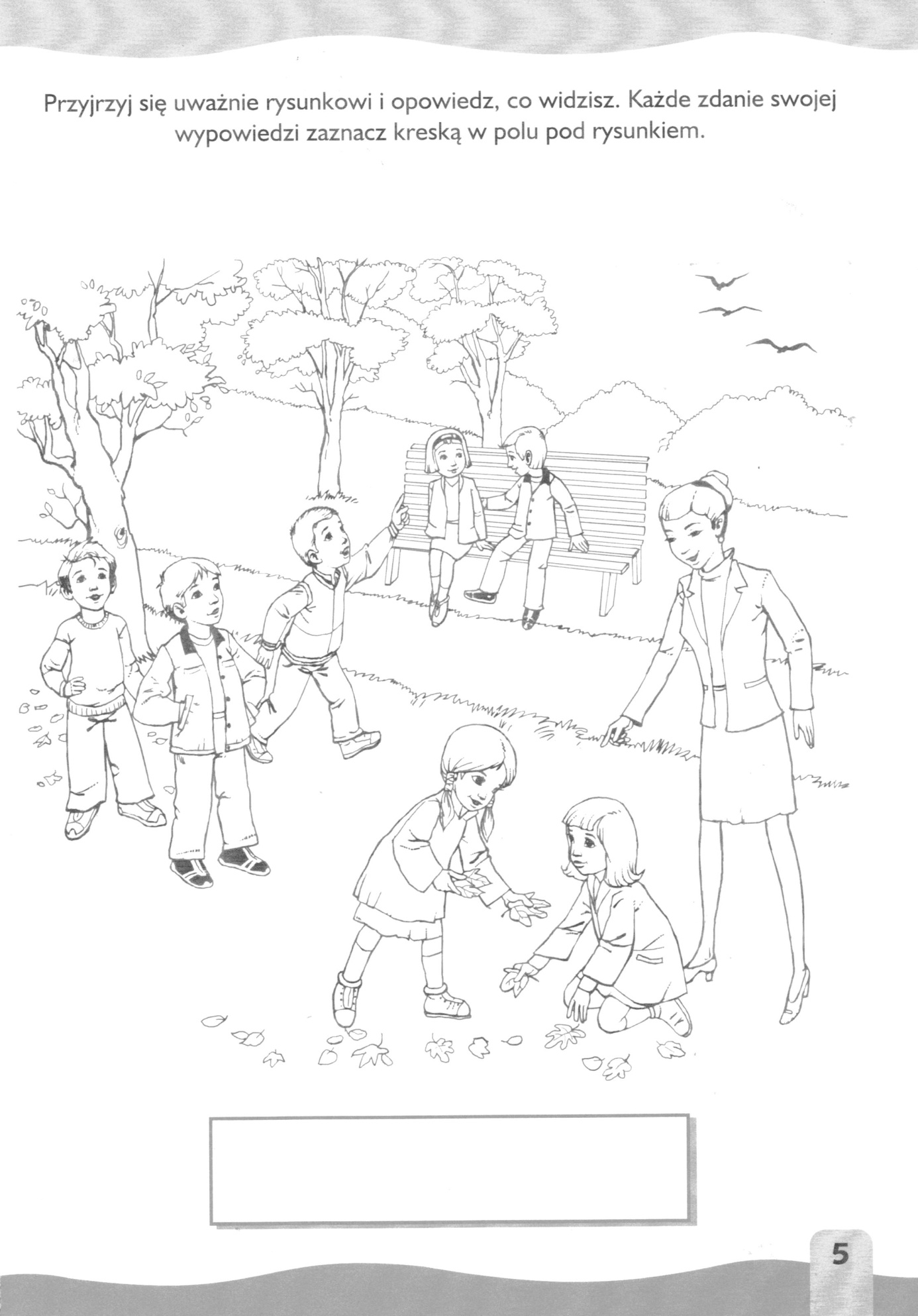 6-latki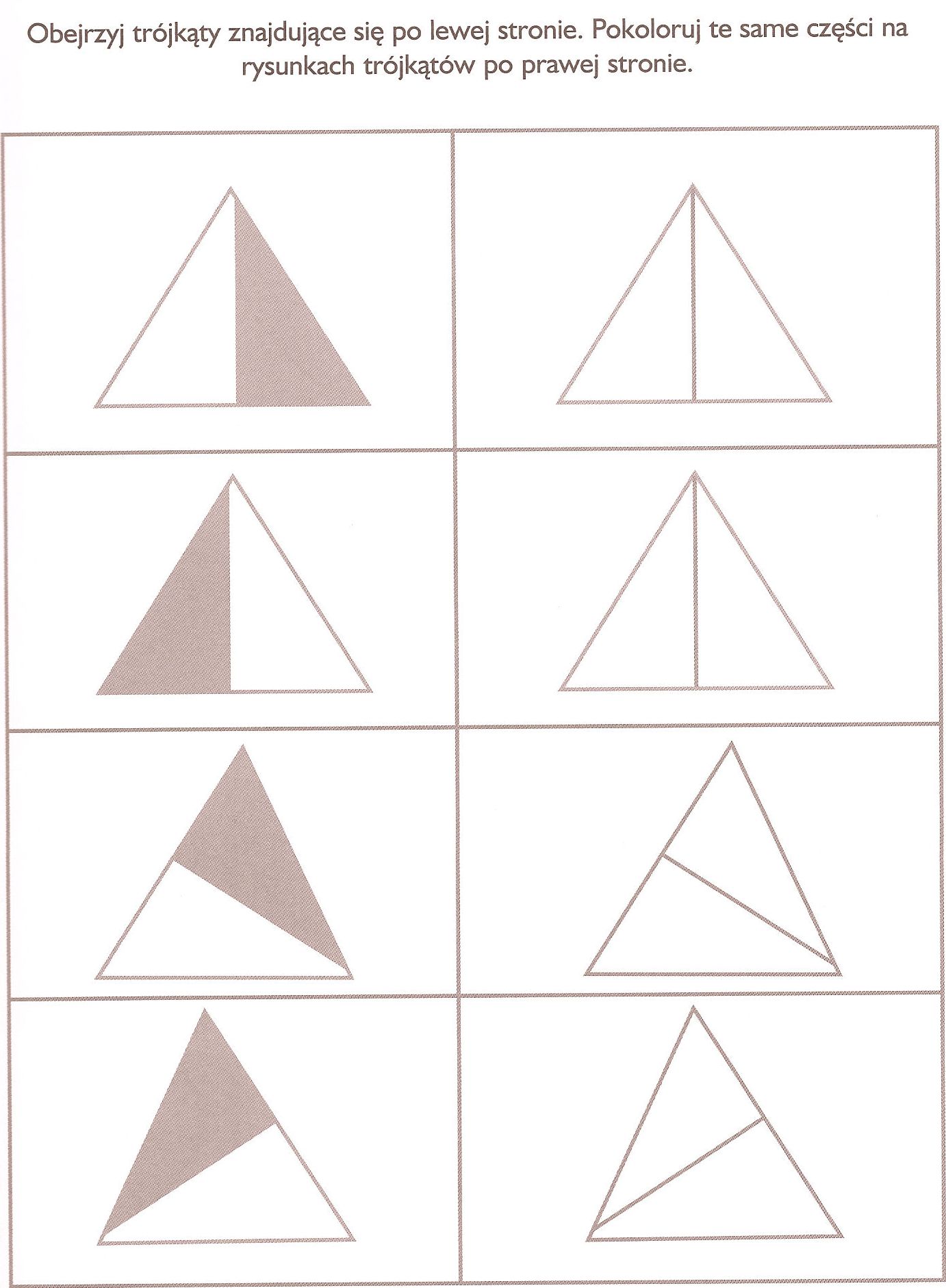 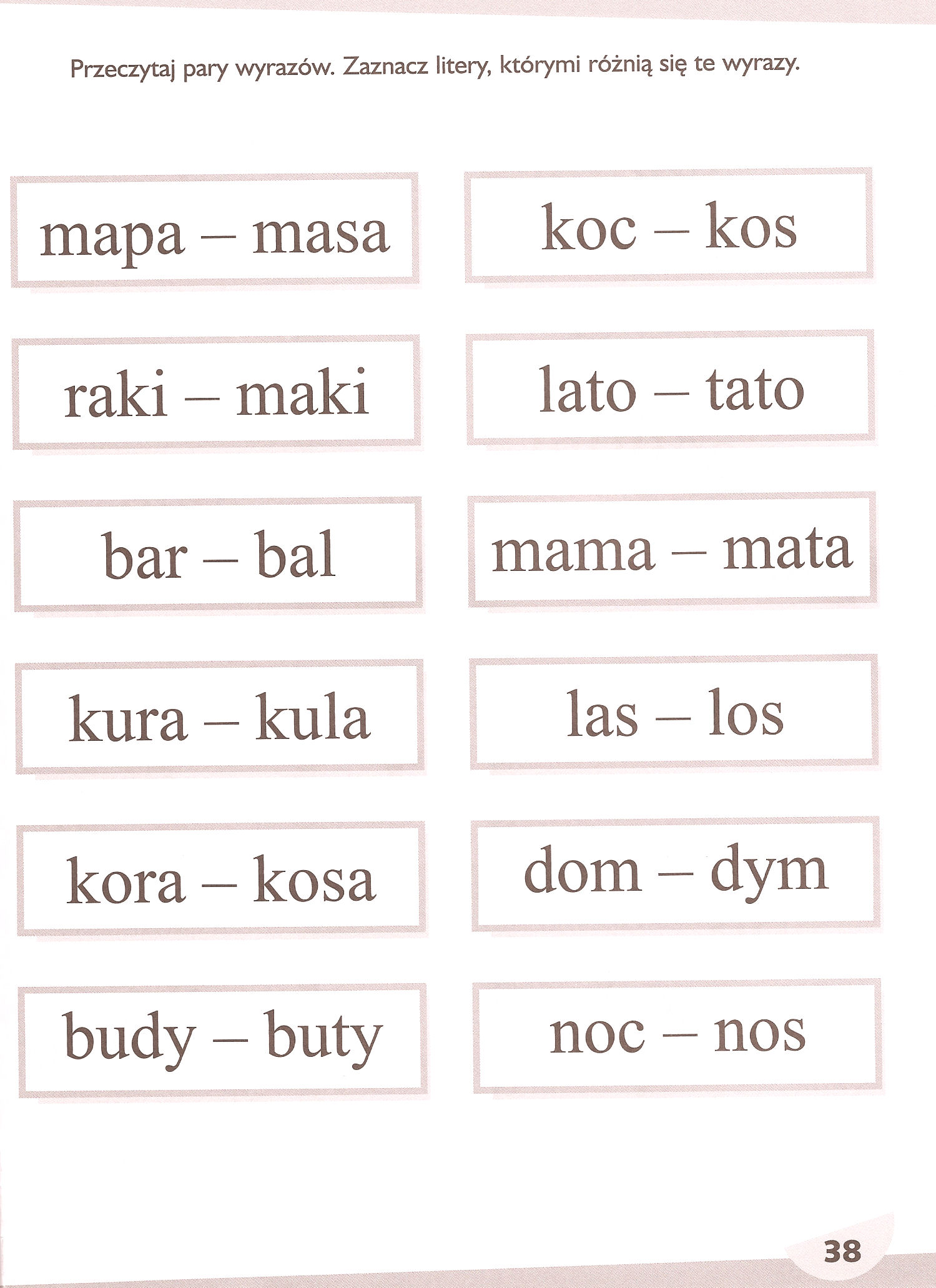 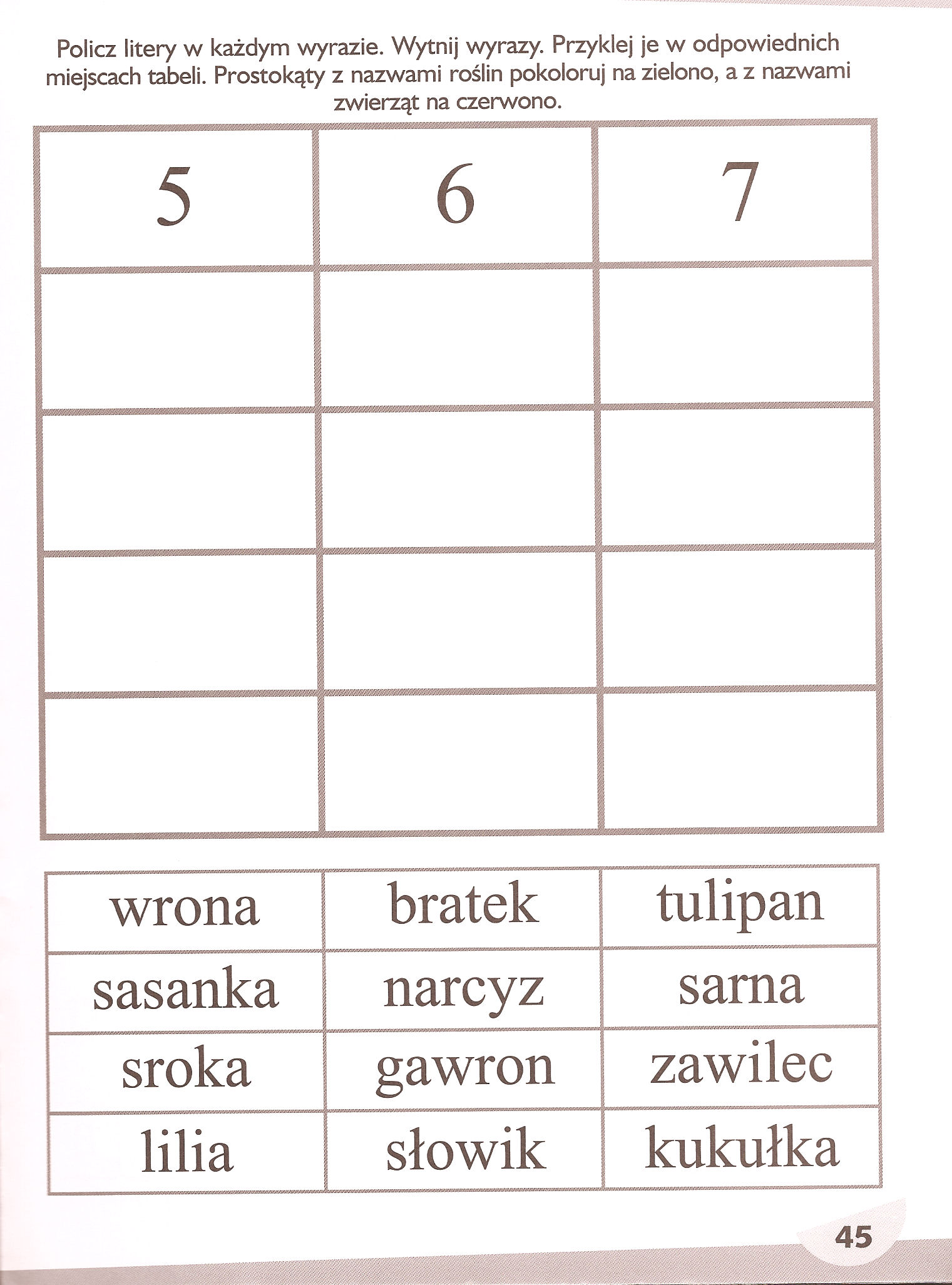 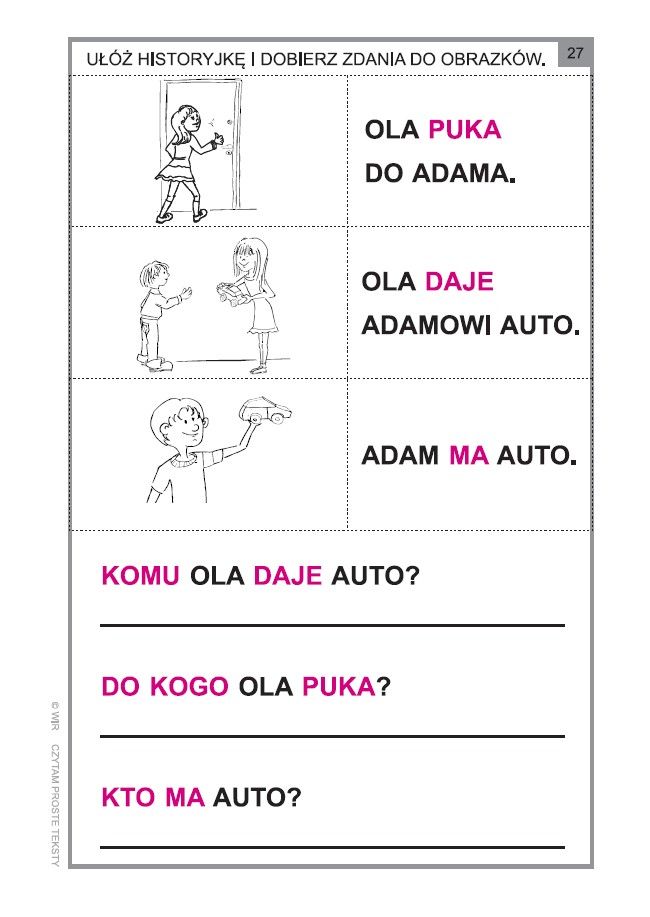 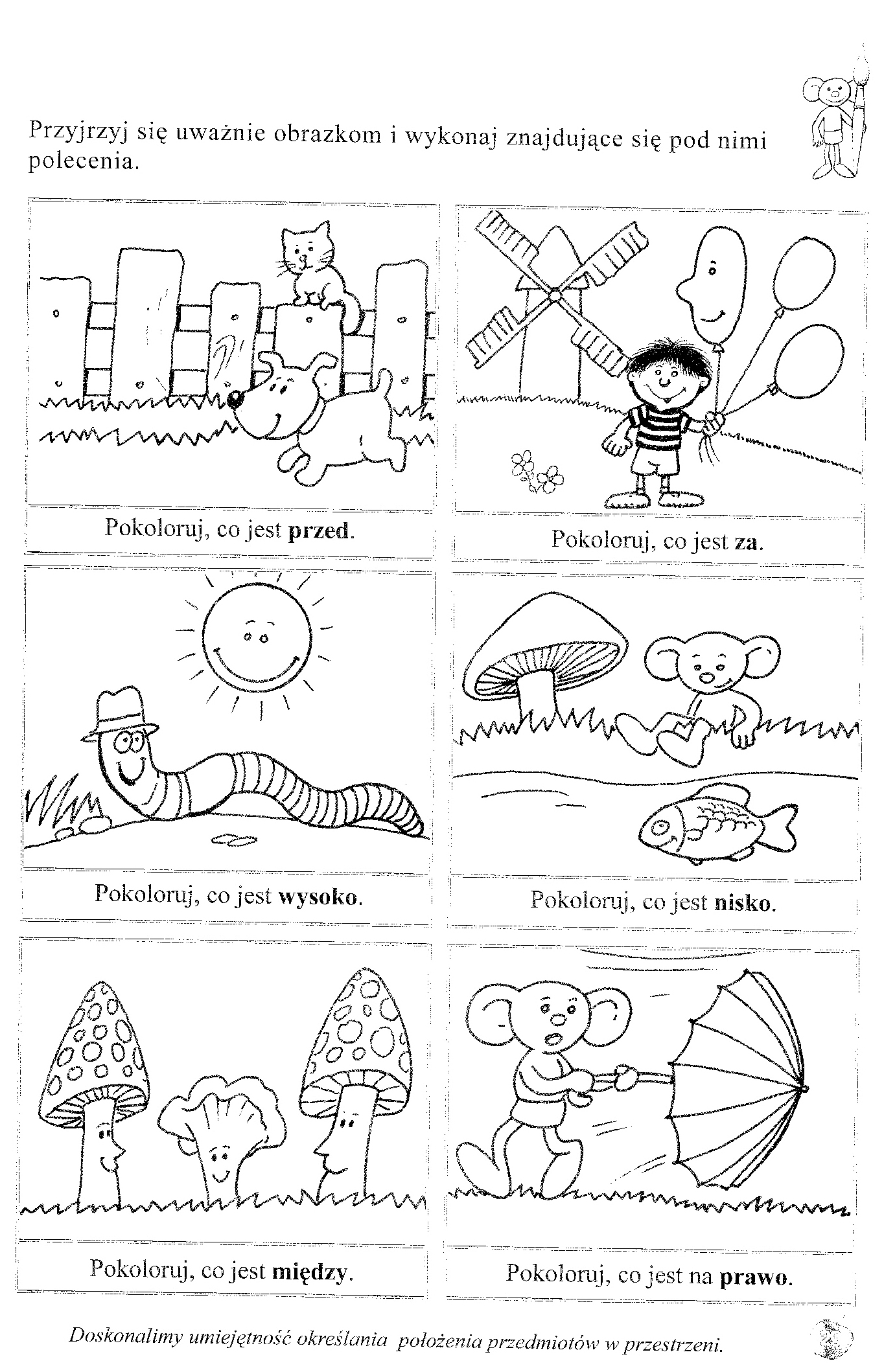 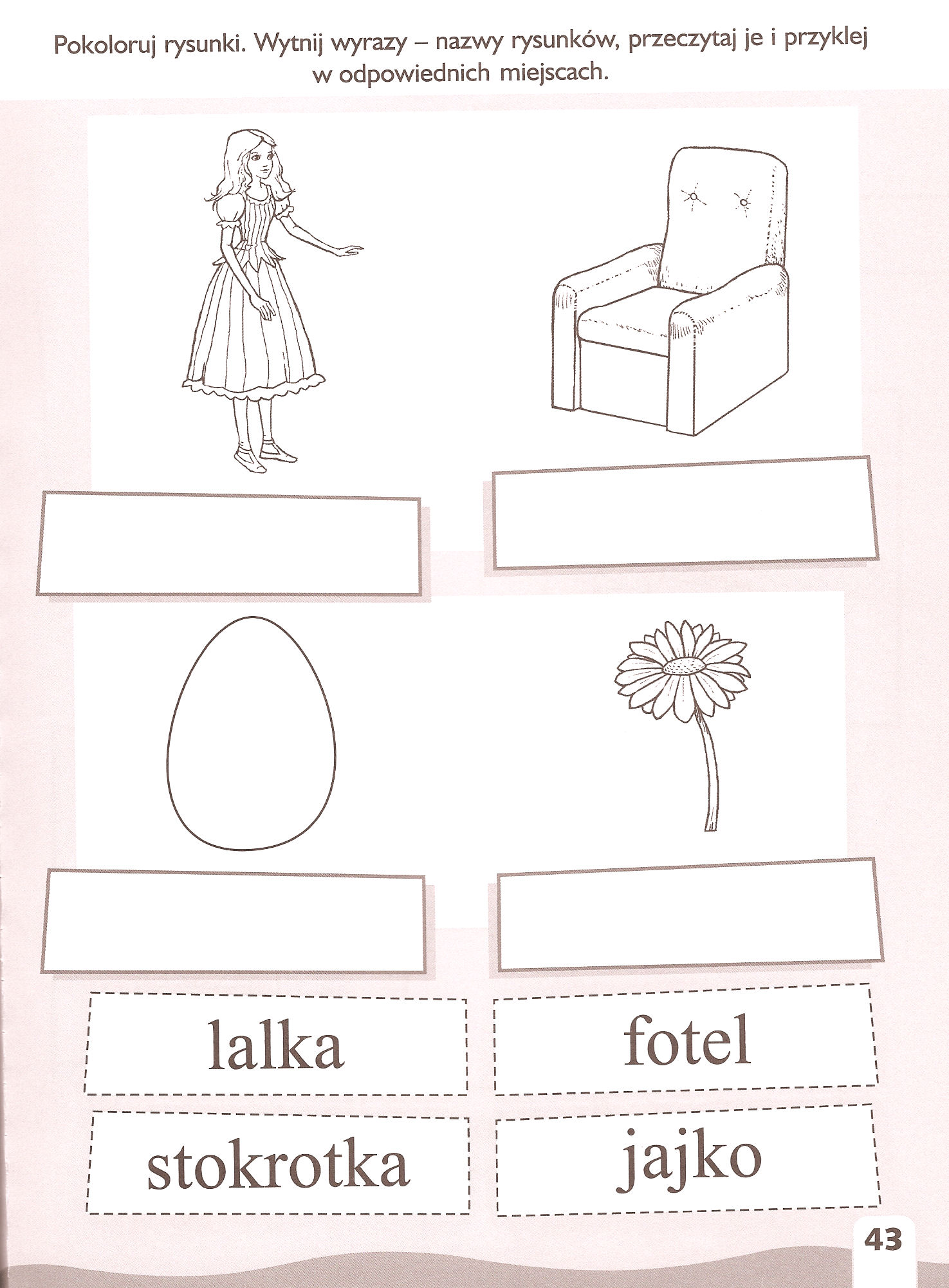 